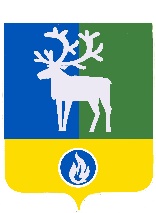 СЕЛЬСКОЕ ПОСЕЛЕНИЕ ЛЫХМАБЕЛОЯРСКИЙ РАЙОНХАНТЫ-МАНСИЙСКИЙ АВТОНОМНЫЙ ОКРУГ – ЮГРА							         Проект	 	СОВЕТ ДЕПУТАТОВСЕЛЬСКОГО ПОСЕЛЕНИЯ ЛЫХМАРЕШЕНИЕот   февраля 2018 года		                   					             №  О внесении изменения в приложение 1 к решению Совета депутатов сельского поселения Лыхма от 10 марта 2015 года № 13Совет депутатов сельского поселения Лыхма р е ш и л :1. Внести в приложение 1 «Состав экспертной комиссии по определению мест, нахождение в которых может причинить вред здоровью детей, их физическому, интеллектуальному, психическому, духовному и нравственному развитию, общественных мест, в которых в ночное время не допускается нахождение детей без сопровождения родителей (лиц, их заменяющих) или лиц, осуществляющих мероприятия с участием детей в сельском поселении Лыхма» к решению Совета депутатов сельского поселения Лыхма от 10 марта 2015 года № 13 «Об экспертной комиссии по определению мест, нахождение в которых может причинить вред здоровью детей, их физическому, интеллектуальному, психическому, духовному и нравственному развитию, общественных мест, в которых в ночное время не допускается нахождение детей без сопровождения родителей (лиц, их заменяющих) или лиц, осуществляющих мероприятия с участием детей в сельском поселении Лыхма» изменение, изложив его в редакции согласно приложению к настоящему решению.2. Опубликовать настоящее решение в бюллетене «Официальный вестник сельского поселения Лыхма».3. Настоящее решение вступает в силу после его официального опубликования.Глава сельского поселения Лыхма                                                                      С.В.Белоусов                                                                                                              Приложение к решению Совета депутатовсельского поселения Лыхма   от   февраля 2018 года №                                                                                       «Приложение 1                                                                                                 к решению Совета депутатов                                                                                                  сельского поселения Лыхма                                                                                                  от 10 марта 2015 года № 13С О С Т А В  экспертной комиссии по определению мест, нахождение в которых может причинить вред здоровью детей, их физическому, интеллектуальному, психическому, духовному и нравственному развитию, общественных мест, в которых в ночное время не допускается нахождение детей без сопровождения родителей (лиц, их заменяющих) или лиц, осуществляющих мероприятия с участием детей в сельском поселении Лыхма Денисова Инна Вячеславовна-заместитель главы муниципального образования, заведующий сектором муниципального хозяйства администрации сельского поселения Лыхма, председатель комиссииЛыскова Александра Андреевна-социальный педагог муниципального  автономного общеобразовательного учреждения Белоярского района «Средняя общеобразовательная школа п. Лыхма», заместитель председателя комиссии                                                                     Криворучко Анжелика Александровна-директор муниципального бюджетного учреждения сельского поселения Лыхма «Центр культуры и спорта «Лыхма», член комиссии                Суворова Любовь Николаевна-методист муниципального казенного учреждения Молодежный центр «Спутник», член комиссии             Мигранова Ольга Николаевна-врач общей практики Лыхминской амбулатории бюджетного учреждения Ханты-Мансийского автономного округа – Югры  «Белоярская районная больница», член комиссии                Кулик Иван Анатольевич-участковый уполномоченный отдела МВД России по Белоярскому району, член комиссии Майборода Александр Викторович -  председатель комитета по делам молодежи, физической культуре и спорту администрации Белоярского района (по согласованию), член комиссии   Козыренко Ирина Васильевна-  начальник отдела по организации деятельности                                                                          комиссии по делам несовершеннолетних и защите их прав администрации Белоярского района (по согласованию), член комиссии                    Байдакова Анна Николаевна                       -  начальник управления опеки и попечительства                                                                         администрации Белоярского района (по согласованию), член комиссии.».                _______________